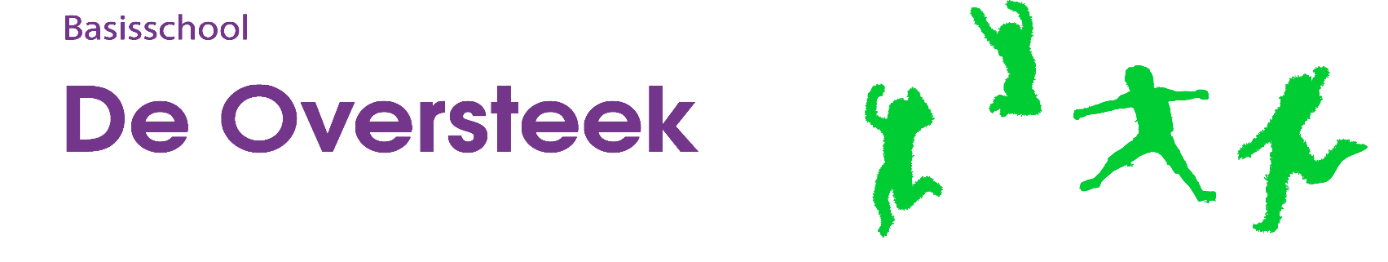 Het school ondersteuningsprofiel Basisschool de Oversteek, 2023-2024Het ondersteuningsprofiel is bedoeld om kinderen  zo passend mogelijk onderwijs te bieden in het reguliere basisonderwijs van BS de Oversteek dat valt onder het samenwerkingsverband Stromenland.Onze basisondersteuning:Door naar resultaten te kijken, kinderen te observeren in de groep en gesprekken te voeren met het kind, de ouders, vorige leraar, externen maken wij een plan voor een kind en voor een groep.Binnen dit plan zorgen wij ervoor dat we zo optimaal en flexibel mogelijk tegemoet kunnen komen aan de verschillende behoeftes van de kinderen.  De kinderen worden tijdens de instructiemomenten bij de vakken lezen, rekenen en spelling flexibel verdeeld in drie aanpakken passend bij de ondersteuningsbehoeften van het doel dat behandeld wordt en waar kinderen flexibel bij aansluiten.Aanpak 3: Dit zijn de kinderen die na een korte instructie zelfstandig aan de slag gaan.Aanpak 2: Dit zijn de kinderen die   de basis instructie volgen waarbij ook het begeleid (in)oefenen hoort. Daarna kunnen deze kinderen aan de slag. Aanpak 1: Dit zijn de kinderen die aan de instructietafel of in de instructiehoek extra instructie en begeleide verwerking krijgen.De gesprekscyclus met ouders wordt opgestart.1e evaluatie/beslismoment :Zijn de huidige aanpassingen voor de leerling voldoende?Ja: We gaan door met de aanpassing die werkt en kind blijft in de basisondersteuning.Nee: Leraar start met het invullen van een groeidocument en deelt aan ouders mee dat expertise van de IB-er wordt ingezet.Binnen de basisondersteuning kunnen we gebruik maken van verschillende methoden, aanpakken en interne specialisten.Soms blijkt dat er meer expertise nodig is om tot een oplossing te komen. Binnen onze basis ondersteuning kunnen wij een beroep doen op:De orthopedagoog ( A en K)Schoolmaatschappelijk werk ( A en K)Sociaal verpleegkundigeVraagwijzer2e evaluatie/beslismoment :Zijn de huidige aanpassingen voor de leerling voldoende?Ja: We gaan door met de aanpassing die werkt en kind blijft in de basisondersteuning.Nee: Leraar start met het invullen van een groeidocument en deelt aan ouders mee dat advies wordt gevraagd aan de schoolcontactpersoon van Stromenland.Voor een A en K  of overige inzet van externen is een handtekening van ouders/verzorgers nodig.Extra ondersteuning :Het samenwerkingsverband Stromenland kan adviezen geven, observaties verzorgen en ondersteuning bieden. Deze moeten altijd worden aangevraagd. Hiertoe gaan wij over wanneer onze basisondersteuning ontoereikend blijkt en wij handelingsverlegen worden. Dit kan op didactisch als ook op sociaal emotioneel vlak zijn.Hiervoor wordt, in overleg met ouders, een plan opgestart. De aanvraag voor ondersteuning moet door ouders worden ondertekend. De commissie van Stromenland beslist of een aanvraag wordt toegekend.3e evaluatie/beslismoment :Zijn de doelen uit de A en K bereikt?Ja: We gaan door met de aanpassing die werkt en kind blijft in de basisondersteuning.Nee: Er kan een aanvraag voor een arrangement besproken worden of het doen van verder onderzoek of het inschakelen van externen buiten Stromenland om.In deze fase wordt een arrangement uitgevoerd en/of wordt er onderzoek gedaan en/of kunnen externen( buiten Stromenland) worden ingeschakeld.4e evaluatie-beslismoment:Dit is altijd een breed overleg ( ouders/school/onderzoekers/schoolcontawctpersoon).De vraag die voorligt is: Waar kan het kind de beste ondersteuning krijgen.Diepte ondersteuning:Wanneer de school de ondersteuningsvraag niet meer kan beantwoorden met behulp van de basis - of extra ondersteuning en haar handelingsverlegenheid kan aantonen, wordt er door de school een beschikking bij de commissie van Toelaatbaarheid aangevraagd voor plaatsing in het speciaal (Ba)onderwijs.Voorbeelden van toetsen:Methode gebonden toetsenMethode onafhankelijke toetsen CITOSchriftelijk werkMondelinge antwoordenPresentatiesGesprekkenDicteeSpelopdrachten.Allemaal mogelijkheden voor het kind om aan te tonen dat het een doel/vaardigheid beheerst en kan toepassen zodat het een stap verder kan.Voorbeeld flexibele aansluiting:Een kind beheerst bij rekenen het onderdeel “meten” niet. Dan sluit het kind bij de lessen “meten” aan bij aanpak 1. Op het moment dat het kind een les krijgt over optellen over de honderd dan zit het bij aanpak 2 of 3. Naast verlengde instructie in aanpak 1 zijn dit voorbeelden van extra ondersteuning:Geven van extra voorbeeldenInzet van andere materialenLanger “samen” doenMinder maken in meer tijdVeel oefenen, herhalenVoorbeelden van ondersteuning bij vaardigheden:Inzet van koptelefoonInzichtelijk maken hoe je een taakje aanpaktKortere opdrachten gevenInzet van een klokjeTijdelijk een andere werkplekKindgesprek voeren met de vraag: “wat heb jij nodig”Voorbeelden van extra leermethodenInzet van BOUWInzet van Kraak’mDe Oversteek heeft:een rekenspecialisteen taalspecialisteen leesspecialisteen gedragsspecialistexpertise op het gebied van opvang kinderen met een niet Nederlandse taal en cultuur ( NT2)Voorbeelden van andere behoeften die vallen onder extra ondersteuning:Externe hulpAanvraag voor impulsgroepAanvraag voor plusgroepHet samenwerkingsverband StromenlandHeeft Speciaal BasisOnderwijs ( SBO) scholen, waaronder de Dijk in DrutenSpeciale scholen ( SO) cluster 4 gedragsproblemen en psychische stoornissenSpeciale scholen ( SO) cluster 3 voor lichamelijke en/of verstandelijke beperkingen en langdurige zieke kinderen.Werkt samen met ( SO) cluster 2 Kentalis voor dove en slechthorende kinderen en kinderen met een communicatieve beperking.Biedt ondersteuning bij een aanvraag voor ( SO) cluster 1 VISIO voor blinde en slechtziende kinderen.